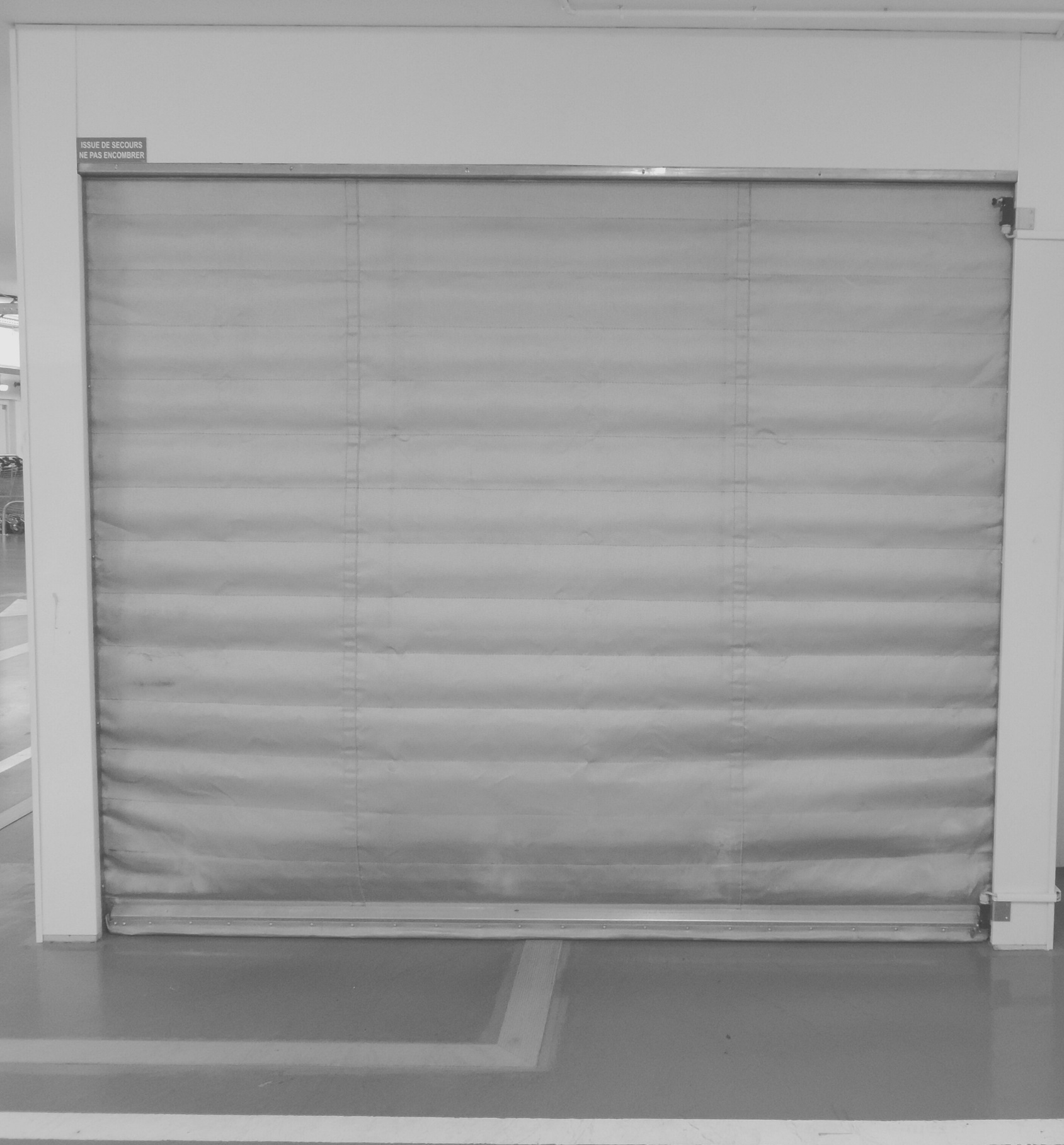 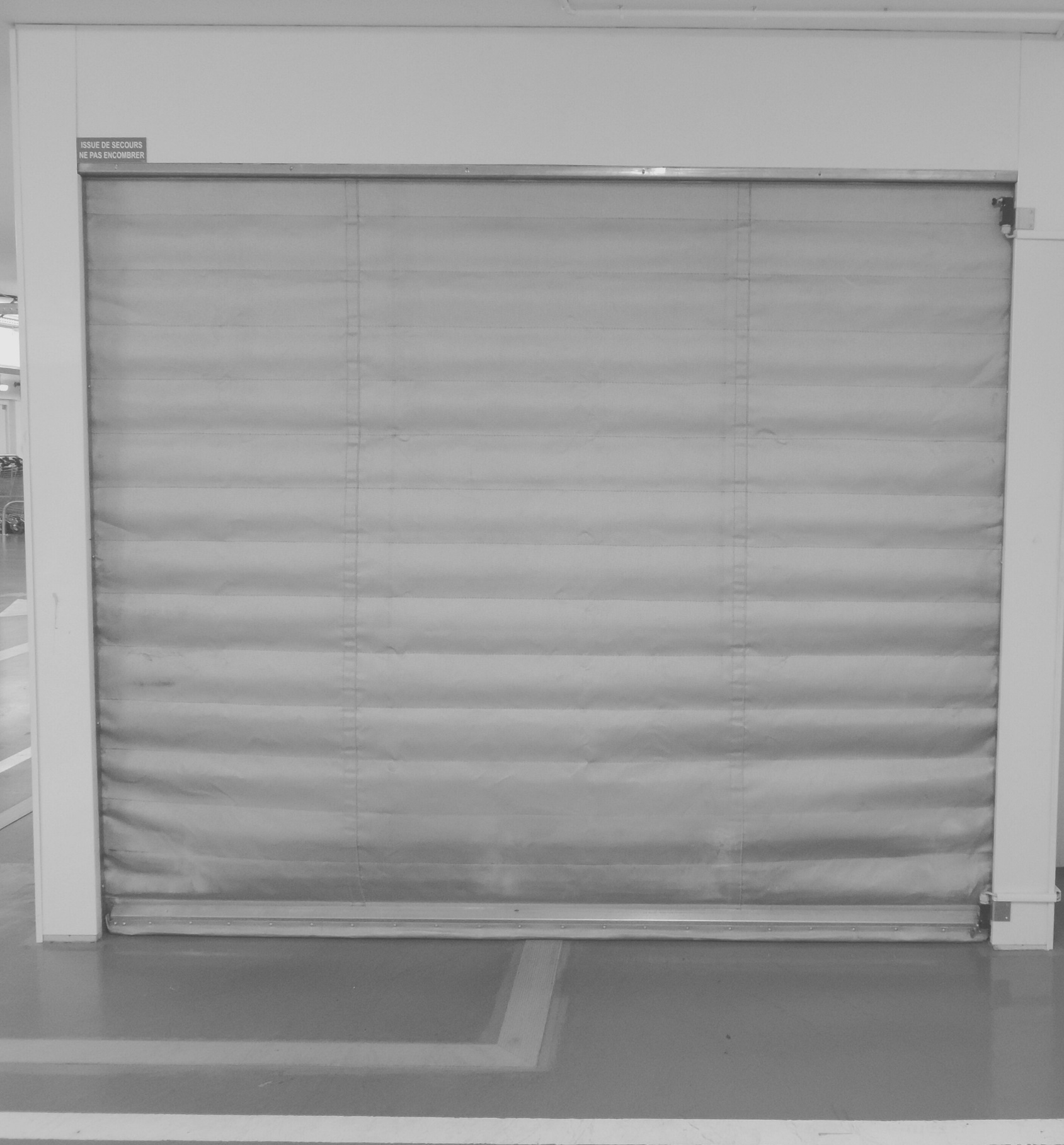 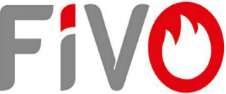 CONTACTEZ-NOUS15 rue de la Richarderie 95640 MARINES01.30.37.02.46 -contact@fivo.fr www.fivo.frRIDEAU TEXTILE      COUPE-FEU  EI 120(coupe-feu 2h00)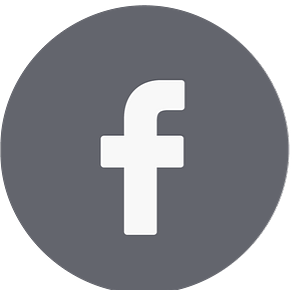 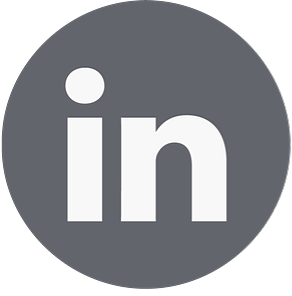 DESCRIPTIFTablierUn volet textile avec barre de lest pour une fermeture gravitaire,Nappe avec un poids de 6,5 Kg/m2,Couche extérieure de teinte gris clair en tissu spécial enduit, Couche d’isolation thermique réalisée à l’aide d’un matériau en fibre de verre composite renforcé par du fil d'acier inoxydable,Protection thermique de l’arbre d’enroulement et des glissières de guidage par plaques de béton fibre, Glissières de guidage et barre de lest en acier galvanisé,Capots d’habillage en acier galvanisé,Ouverture électrique avec une vitesse de 8 à 12 cm/seconde environ (suivant dimensions du rideau).AccessoiresMoteur tubulaire 230V ou externe triphasé 400V suivant dimensions,Armoire de contrôle précâblée,Système de commande par microprocesseur faisant partie intégrante du système de protection incendie,Mise en sécurité par raccordement à un S.D.A.D. (en option) ou bien au Système de Détection Incendie (24V/48V rupture ou émission),Alimentation Électrique de Sécurité (A.E.S.),Contact de position de sécurité libre de potentiel (en option),Système d’arrêt sur obstacle suivant dimensions,En option : finition thermolaquée suivant RAL des capots d’habillage.COMPARTIMENTAGERIDEAU TEXTILE E120 MONO TOILEDimensions maximales :12000 mm (largeur) x 8000 mm (hauteur)Procès-verbaux et certificats- Certificat CE n° N° 1396-CPR-0203,- PV de classement n° EFR-22-000792 délivré par EFECTIS,- PV DAS n°EFR-21-M-005213 délivré par EFECTIS.PosePose standard en appliqueVariante pose sous dalle béton (avis de chantier nécessaire)Variante pose en tunnel (avis de chantier nécessaire) Variante pose mixte (avis de chantier nécessaire)